АДМИНИСТРАЦИЯ ОКРУГА МУРОМВЛАДИМИРСКОЙ ОБЛАСТИКомитет по физической культуре и спортуПРИКАЗ      21.06.2016                                                                                                              № 128Об утверждении результатов опроса населения о качестве оказываемых муниципальных услугВ соответствии с постановлением Главы округа Муром от 31.12.2009 № 3398 «Об утверждении требований к качеству муниципальных услуг, предоставляемых муниципальными учреждениями физической культуры и спорта», приказами комитета от 15.02.2011 № 24 «Об утверждении порядка изучения мнения населения о качестве оказания муниципальных услуг», от 01.02.2013 №13 «О проведении опросов в рамках изучения мнения населения о качестве оказания муниципальных услуг», от 10.05.2016 № 94 «О внесении изменений в приказ Комитета по физической культуре и спорту от 01.02.2013 № 13 «О проведении опросов в рамках изучения мнения населения о качестве оказания муниципальных услуг», от 10.05.2016 № 93 «О проведении опросов населения в рамках изучения мнения о качестве предоставления муниципальных услуг»:    приказываю:Утвердить результаты опроса населения о качестве предоставления   муниципальных услуг, предоставляемых муниципальным бюджетным учреждением дополнительного образования «Детско-юношеская спортивная школа «Ока» (приложение 1).Утвердить результаты опроса населения о качестве предоставления   муниципальных услуг, предоставляемых муниципальным бюджетным  учреждением дополнительного образования  «Детско-юношеская спортивная школа со специализированными отделениями олимпийского резерва» (приложение 2).Утвердить результаты опроса населения о качестве предоставления   муниципальных услуг, предоставляемых муниципальным бюджетным учреждением дополнительного образования «Детский оздоровительно – образовательный (спортивный) центр «Верба» (приложение 3).Приложение 1к приказу комитета от 21.06.2016№ 128                    Результаты опроса населения по оказанию услуг населению в МБУДО «Детско-юношеская спортивная школа  «Ока» в 20156годуМуниципальная услуга «Реализация программ дополнительного образования детейфизкультурно-спортивной направленности» Опрошено 90 чел. 1Каким видом спорта  занимается Ваш ребенок ( в какой секции)?Футбол – 42%, плавание 15 %, дзюдо – 21%, пулевая стрельба 12%, тяжелая атлетика 10%                    2.Считаете   ли Вы, что в спортивной школе  созданы комфортные  условия  для  пребывания детей? а) да     88 %                                          б) нет   12%                                                                                                                  3.Устраивает  ли  Вас расписание тренировок  в  спортивной  школе? а) да 94     - 87%                                    б)нет  13%                                                                                                               4.Довольны  ли  Вы  тем, как  и чему  сумел  научиться  на занятиях  в спортивной школе  Ваш  ребенок? а) да 90.%                                            б) нет  10%                                                                                                                  5.Проводятся ли  тренером-преподавателем  секции, которую  посещает Ваш ребенок, собрания  родителей? Если да, то как часто?а) да   80%                                              б) нет   20%                                                                                                          6.По Вашему  мнению, соблюдаются ли  санитарно-гигиенические требования  в  школе? а) да  93%                                              б) нет 7%                                                                                                                  7.Устраивает ли Вас  уровень  квалификации, профессионализма  тренера-преподавателя по  выбранному виду спорта?а) да  94%                                              б) нет  6%                                                                                                                8.Если  Вы  не в полной  мере удовлетворены  предоставляемой  услугой, что  именно  Вам не нравится? ( укажите не более  трех вариантов ответа)                                                                                           а) Недостаток информации  о  занятиях  в  спортивной  школе;                                                                                           б) Удаленность места предоставления  услуги  от  дома;  2.9%                                                                                            в) Некомфортные  условия;                                                                                                                                             г) Невежливость, грубость персонала;                                                                                                                              д) Плохое техническое оснащение;  3.9%                                                                                                                                           е) Отсутствие  возможности выразить  мнение о качестве  услуги;                                                                               ж) Неудобный  режим  занятий;                                                                                                                                         з) Затрудняюсь  ответить;   8.8%                                                                                                                                                  и) Другое (укажите)             9.Какова  цель  посещения Вашим ребенком  спортивной  школы?                                                                        а) Проведение  собственного  досуга;   9%                                                                                                                               б) Поддержание физического  здоровья;  53%                                                                                                                          в) Спортивное  воспитание  ребенка;  37%                                                                                                                             г) Общение с людьми 1%;                                                                                                                                                         д) Затрудняюсь  ответить;                                                                                                                                                                  е) Другое  ( укажите )                10) Из каких  источников Вы  получаете  информацию  о работе  спортивной  школы?                                              а)  Телевидение;   16%                                                                                                                                                                 б)  Газеты;  7%                                                                                                                                                                                в)  Сайт  администрации / спорткомитета 23 %                                                                                                                     г)  Афиши;  9%                                                                                                                                                                         д)  От  друзей,  знакомых;   40%                                                                                                                                                е)  Другое  (укажите )    6% от тренера преподавателя                                                                                                                                                    11. Ваши  предложения, пожелания, жалобыПредложение: Приобретение атотранспорта.Услуга «Организация  проведения официальных  физкультурно-оздоровительных и спортивных мероприятий»   Количество  анкет 85                                                                                                                                        1.Как часто  Вы принимаете участие  в физкультурно-оздоровительных  и спортивно-массовых  мероприятиях?                                                          а) постоянно;  65                                                                                                                                                         б) несколько  раз в  месяц:   7                                                                                                                                       в) 1 раз в месяц ;                    6                                                                                                                                  г) 1 раз  в  полгода;                2                                                                                                                                д) 1 раз  в  год.                        5                                                                                                                          2.Обычно  Вы  вовлечены  в  спортивные  мероприятия:                                                                               а) в  качестве  зрителя;    16                                                                                                                                        б) в  качестве  непосредственного  участника;    69                                                                                          3.В  каких  видах  мероприятий  Вы  участвуете?                                                                                      а) в  первенствах  и  турнирах;     71                                                                                                                                    б) в спортивных  праздниках;       8                                                                                                                                в) в семейных  праздниках;           6                                                                                                                    г) в  иных  мероприятиях ( пожалуйста, укажите,  каких  именно)    -                                                           4) Каким  образом  Вы  узнаете  информацию  о  массовых  мероприятиях ( о месте, времени  проведения)?                                                                                                                                      а) в  средствах  массовой  информации;  14                                                                                                             б) на официальном  сайте  округа  Муром;  21                                                                                                            в) из  тематических  публикаций ,  радио и  телепередач;   9                                                                             г) от  друзей,  знакомых;   41                                                                                                                                     д) из  иных  источников  ( пожалуйста,  укажите, каких  именно)   -                                                               5) Устраивает  ли  Вас  качество  организации   и  проведения  спортивных мероприятий?                  а) да;  77                                                                                                                                                                        б) нет;  3                                                                                                                                                                       в) затрудняюсь ответить.  5                                                                                                                                      6. Устраивают  ли  Вас  условия, созданные  для  организации  массовых  мероприятий (оформление, чистота территории, техническое  оснащение)? ( выберите один из вариантов).                                                                                                                                                             а) устраивают полностью;     73                                          г) не устраивают                                                                                                                                б) устраивают  в  определенной степени;     7                   д) затрудняюсь ответить   2                              в) устраивают , но с большими  оговорками. 3                                                                                                      7.Устраивает  ли  Вас  уровень  профессиональной  компетенции  специалистов, ответственных  за  проведение  спортивных  мероприятий? (выберите  один из вариантов)                а) утраивает полностью;   81                                                                                                                                        б) устраивает в определенной  степени;         4                                        г) не устраивает                                  в) устраивает, но с большими  оговорками;                                    д) затрудняюсь ответить.                         8.Отказывали  ли  Вам  когда-нибудь  в  предоставлении  данной  муниципальной  услуги  как  участнику  соревнований?                                                                                                                         а) отказывали  без  объяснения  причины;    0                       в) никогда  не  отказывали   83                                                                                              б) отказывали  по  объективной  причине.  2                                                                                                   9.Устраивает  ли    Вас  полнота  освещения  спортивной  жизни  города  в  части проведения  спортивно-массовых  мероприятий  в средствах  массовой  информации?                             а) да;   79                                                                       в) затрудняюсь  ответить    2                                                 б) нет.  4                                                                                                                                                                        10. Пожалуйста, оцените  качество данной муниципальной услуги в округе Муром                                   а) 1 балл;  б) 2 балла;    в) 3 балла;   г) 4 балла;   д) 5 баллов;   е) затрудняюсь ответить                      3балла-4 чел.,  4балла-69, 5 баллов-12.                                                                                                                                                                                                                                                                                                                                                                                                                                                         Принимают  участие  в  физкультурно-оздоровительных  и спортивно-массовых  мероприятиях  постоянно: 76.5%                                                                                                                      несколькораз в  месяц        8.2%                                                                                                                            1 раз  в  месяц                      7.1%                                                                                                                          Принимают  участие  в следующих видах  мероприятий:                                                                                  в первенствах и турнирах   83.5%                                                                                                                       в спортивных праздниках     9.4%                                                                                                                                       в семейных праздниках        7.1%                                                                                                                    Узнают информацию  о месте и  времени проведения  массовых  мероприятий:                                           от друзей  и  знакомых         48.2%                                                                                                                      на официальном  сайте о.Муром 24.7%                                                                                                                            в средствах  массовой информации  16.5%                                                                                                      Качество  организации и проведения спортивных мероприятий устраивает  90.6% Устраивает  уровень профессиональной  компетенции  специалистов, ответственных  за проведение спортивных мероприятий  95.3%.                                                                                                                                                                                            Условия  созданные, для  организации  массовых  мероприятий, устраивают полностью: 85.9%,  устраивают  в определенной  степени  8.2%                                                                                         Никогда не отказывали  в предоставлении данной  муниципальной  услуги, как  участнику  соревнований   97.6% .                                                                                                                                     Полнота освещения  спортивной  жизни города в части  проведения  спортивно-массовых  мероприятий в средствах  массовой информации  устраивает 92.9% . Качество  муниципальной  услуги в о.Муром оценивается средним баллом  4.1.Приложение 2к приказу комитета от 21.06.2016  № 128Результаты опроса населения по оказанию услуг населению в МБОУДОД «Детско-юношеская спортивная школа со специализированными отделениями олимпийского резерва» в 2016 годуУслуга  «Организация проведения официальных физкультурно-оздоровительных и спортивных мероприятий» МБУДО «ДЮСШООР»В данной анкете принимало участие 75 чел.1. Как часто Вы принимаете участие в физкультурно-оздоровительных и спортивно-массовых мероприятиях? а) постоянно-  55 чел.- 73  %б) несколько раз в месяц- 4 чел-5  %в) 1 раз в месяц- 10чел.-13%г) 1 раз в полгода- 4 чел -5%д) 1 раз в год – 2  чел- 2%2. Обычно Вы вовлечены в спортивные мероприятия: а) в качестве зрителя- 53 чел.-71%б) в качестве непосредственного участника- 22чел.-29% 3. В каких видах мероприятий Вы участвуете? а) в первенствах и турнирах- 50чел.-67 %б) в спортивных праздниках -13 чел.- 17,3%в) в семейных праздниках- 15чел.-  20%г) в иных мероприятиях (пожалуйста, укажите, каких именно) -4. Каким образом Вы узнаете информацию о массовых мероприятиях (о месте, времени проведения)? а) в средствах массовой информации-52 чел.-69%б) на официальном сайте округа Муром- 19 чел.-25%в) из тематических публикаций, радио- и телепередач-1 чел.- 2,6%г) от друзей, знакомых-1 чел. -1%-2,6%д) из иных источников (пожалуйста, укажите, каких именно)- 2 чел. «в контакте»  5. Устраивают ли Вас качество организации и проведения спортивных мероприятий? а) да- чел.-70че.- 93%б) нет; - в) затрудняюсь ответить- 5 чел.-.7% 6. Устраивают ли Вас условия, созданные для организации массовых мероприятий (оформление, чистота территории, техническое оснащение)? (выберите один вариант) а) устраивают полностью- 39чел.-52%б) устраивают в определенной степени 31 чел-41%в) устраивают, но с большими оговорками; г) не устраивают- 2 чел-2,6%.; д) затрудняюсь ответить-3 чел- 4%.. 7. Устраивает ли Вас уровень профессиональной компетенции специалистов, ответственных за проведение спортивных мероприятий? (выберите один из вариантов) а) устраивает полностью-61 чел.-81%б) устраивает в определенной степени-14 чел.-19%в) устраивает, но с большими оговорками; г) не устраивает; д) затрудняюсь ответить-8. Отказывали ли Вам когда-нибудь в предоставлении данной муниципальной услуги как участнику соревнований? а) отказывали без объяснения причины; б) отказывали по объективной причине- 4 чел-5%.; в) никогда не отказывали-71  чел.-95%9. Устраивает ли Вас полнота освещения спортивной жизни города в части проведения спортивно-массовых мероприятий в  средствах массовой информации? а) да- 64чел.-85%б) нет- 3 чел- 4%.в) затрудняюсь ответить – 8 чел- 11%.10. Пожалуйста, оцените качество данной муниципальной услуги в округе Муром. а) 1 балл; б) 2 балла- 1чел.- 1%в) 3 балла- 4чел.-5,3%г) 4 балла- 39чел.- 52%; д) 5 баллов- 30 чел. -40%е) затрудняюсь оценить – 2 чел- 2,6%..  «Реализация программ дополнительного образования детей физкультурно-спортивной направленности»в данной анкете принимало участие 80 человек1. 1. Каким видом спорта занимается Ваш ребенок (в какой секции)?«Лыжные гонки»- 8 чел.«Плавание»-2 чел.«Конькобежный спорт»- 20 чел.«Бокс»-12 чел.«Художественная гимнастика»- 33чел.«Футбол»- 5 чел. 2. 2. Считаете ли Вы, что в спортивной школе созданы комфортные условия для пребывания детей? 3.     а) Да- 80 чел.-100%                                  б) Нет; 4. 3. Устраивает ли Вас расписание тренировок в спортивной школе? 5.     а) Да-80чел.-100%                              б) Нет; 6. 4. Довольны ли Вы тем, как и чему сумел научиться на занятиях в спортивной школе Ваш ребёнок?  7.     а) Да-80 чел.-100%                                 б) Нет;  8. 5. Проводятся ли тренером – преподавателем секции, которую посещает Ваш ребенок собрания родителей? Если да, то как часто? 9.     а) Да- 78 чел.- 98%                                 б) Нет-2 чел.-3%10. 6.По Вашему мнению, соблюдаются ли санитарно-гигиенические требования в школе? 11.     а) Да-75чел.-94%  12.     б) Нет- 5 чел.-6,2%13. 7. Устраивает ли Вас уровень квалификации, профессионализма тренера - преподавателя по выбранному виду спорта? 14.     а) Да- 80 чел.-100%                                  б) Нет; 15. 8. Если Вы не в полной мере удовлетворены предоставляемой услугой, что именно Вам не нравится? (укажите не более трех вариантов ответа) 16. а) Недостаток информации о занятиях в спортивной школе; 17. б) Удаленность места предоставления услуги от дома; 18. в) Некомфортные условия- 2 чел.- 3%%) Невежливость, грубость персонала; 20. д) Плохое техническое оснащение- 18чел.-23%21. е) Отсутствие возможности выразить мнение о качестве услуги; 22. ж) Неудобный режим занятий; 23. з) Затрудняюсь ответить-25 чел. -36%24. и) Другое (укажите) – 25. 9. Какова цель посещения Вашим ребенком спортивной школы? 26. а) Проведение собственного досуга-  6  чел.-7,5%27. б) Поддержание физического здоровья-33чел.-41.25 %28. в) Спортивное воспитание ребенка-40 чел. -50%) Общение с людьми- 1 чел.-1,2%30. д) Затрудняюсь ответить;  31. е) Другое (укажите)  32. 10. Из каких источников Вы получаете информацию о работе спортивной школы? 33. а) Телевидение- 31 чел.-39% 34. б) Газеты-13 чел.-16,2%35. в) Сайт администрации/спорткомитета- 11 чел.- 14% ) Афиши-10 чел.- 13%37. д) От друзей, знакомых- 6 чел. – 8%38. е) Другое (укажите) – беседа с тренером- 2 чел.-3 %; в контакте на сайте школы –  7  чел.- 9%39. 11. Ваши предложения, пожелания, жалобы- нет Приложение 3к приказу комитета от 21.06.2016 № 128Анализ опроса ДООСЦ «Верба»Услуга «Организация проведения официальных физкультурно-оздоровительных и спортивных мероприятий» (июнь 2016 года)Опрошено 68 человек1.Как часто Вы принимаете участие в официальных физкультурно-оздоровительных и спортивно-массовых мероприятиях?а) постоянно – 55б) несколько раз в месяц – 10в) 1 раз в месяц – 3г) 1 раз в полгода - 0д) 1 раз в год – 02.Обычно Вы вовлечены в спортивные мероприятия:а) в качестве зрителя – 0б) в качестве непосредственного участника – 683.В каких видах мероприятий Вы участвуете?а) в первенствах и турнирах – 66б) в спортивных праздниках – 2в) в семейных праздниках – 0г) в иных мероприятиях (пожалуйста, укажите в каких) - 04.Каким образом Вы узнаете информацию о массовых мероприятиях (о месте, времени проведения)?а)  в средствах массовой информации – 5б) на официальном сайте округа Муром – 17в) из тематических публикаций, радио- и телепередач – 0г) от друзей, знакомых – 28д) из иных источников (пожалуйста, укажите в каких именно): от тренера – 185.Устраивают ли Вас качество организации и проведения спортивных мероприятий?а) да – 63б) нет – 0в) затрудняюсь ответить – 56.Устраивают ли Вас условия, созданные для организации массовых мероприятий (оформление, чистота территории, техническое оснащение)?а) устраивают полностью – 67б) устраивают в определенной степени – 0в) устраивают, но с большими оговорками – 0г) не устраивают – 1д) затрудняюсь ответить – 07.Устраивает ли Вас уровень профессиональной компетенции специалистов, ответственных за проведение спортивных мероприятий?а) устраивают полностью – 56б) устраивают в определенной степени – 9в) устраивают, но с большими оговорками – 0г) не устраивают – 0д) затрудняюсь ответить – 38.Отказывали ли Вам когда-нибудь в предоставлении данной муниципальной услуги как участнику соревнований?а) отказывали без объяснения причины – 0б) отказывали по объективной причине – 5в) никогда не отказывали – 639.Устраивает ли вас полнота освещения спортивной жизни города в части проведения спортивно-массовых мероприятий в средствах массовой информации?а) да – 60б) нет – 3в) затрудняюсь ответить – 510.Пожалуйста, оцените качество данной услуги в округе Мурома) 1 балл – 0б) 2 балла – 0в) 3 балла – 0г) 4 балла – 12д) 5 баллов – 56е) затрудняюсь оценить – 0                                    Всего: 328 балловКачеством проведения и организации спортивных мероприятий удовлетворены 92,6% опрошенных.Условия, созданные для организации массовых мероприятий устраивают 98,5% опрошенных.Уровень профессиональной компетенции специалистов, ответственных за проведение спортивных мероприятий удовлетворяет 95,6% опрошенных.Полнота предоставляемой информации удовлетворяет 88,2% опрошенных.Услуга «Реализация программ дополнительного образования детей физкультурно-спортивной  направленности»Опрошено 96 человек1.Каким видом спорта занимается Ваш ребенок (в какой секции)?Легкая атлетика – 26 Футбол – 15Плавание – 38Баскетбол – 17 2.Считаете ли Вы, что в спортивной школе созданы комфортные условия для пребывания детей?а) да – 86б) нет – 103.Устраивает ли Вас расписание тренировок в спортивной школе?а) да – 97б) нет – 24.Довольны ли Вы тем, как и чему сумел научиться на занятиях в спортивной школе Ваш ребенок?а) да – 92б) нет – 45.Проводятся ли тренером-преподавателем секции, которую посещает ваш ребенок, собрания родителей? Если да, то, как часто?а) да – 811 раз в год – 5; 1 раз в полгода – 25; 1 раз в месяц – 20; 4 раза в год - 18б) нет – 156.По Вашему мнению, соблюдаются ли санитарно-гигиенические требования в школе?а) да – 94б) нет – 27.Устраивает ли вас уровень квалификации, профессионализма тренера-преподавателя по выбранному виду спорта?а) да – 96б) нет – 08.Если вы не в полной мере удовлетворены предоставляемой услугой, что именно Вам не нравится? (укажите не более трех вариантов ответа)а) недостаток информации о занятиях в спортивной школе – 3б) удаленность места предоставления услуги от дома – 18в) некомфортные условия – 0г) невежливость, грубость персонала – 0д) плохое техническое оснащение – 22е) отсутствие возможности выразить мнение о качестве услуги – 0ж) неудобный режим занятий – 0з) затрудняюсь ответить – 25и) другое (укажите) – 0 9.Какова цель посещения Вашим ребенком спортивной школы?а) проведение собственного досуга – 1б) поддержание физического здоровья – 86в) спортивное воспитание ребенка – 9г) общение с людьми – 0д) затрудняюсь ответить – 0 е) другое (укажите) – 0 10.Изкаких источников Вы получаете информацию о работе спортивной школы?а) телевидение – 5б) газеты  - 0 в) сайт администрации/спорткомитета – 48г) афиши – 5д) от друзей, знакомых – 18е) другое (укажите): от тренера – 2011.Ваши предложения, пожелания, жалобы:Улучшение материальной базы; реконструкция беговых дорожек; приобретение транспорта; выделение денег на соревнования и сборы.Считают, что для занятия детей созданы комфортные условия 89,6% опрошенных.Удовлетворены тем, как и чему сумел научиться на занятиях в спортивной школе ребенок – 95,8% опрошенных.Собрания родителей не проводятся в 15,6% опрошенных.Санитарно-гигиенические требования удовлетворяют 97,9% опрошенных.Уровень квалификации, профессионализма тренера-преподавателя удовлетворяет 100% опрошенных.Посещение ребенком спортивной школы с целью поддержания физического здоровья – 89,6% опрошенных, спортивного воспитания ребенка – 9,4% опрошенных.Информацию о работе спортивной школы 50% опрошенных получает на сайте администрации/спорткомитета, 20,8% - от тренера, 18,8% - от друзей и знакомыхПредседатель   комитета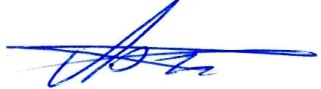 А.В. Белянцев